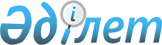 О внесении изменений в решение Мойынкумского районного маслихата от 25 декабря 2019 года №53-2 "О бюджете сельских округов Мойынкумского района на 2020–2022 годы"Решение Мойынкумского районного маслихата Жамбылской области от 30 октября 2020 года № 67-2. Зарегистрировано Департаментом юстиции Жамбылской области 9 ноября 2020 года № 4796
      В соответствии со статьей 109-1 Бюджетного кодекса Республики Казахстан от 4 декабря 2008 года, статьей 6 Закона Республики Казахстан "О местном государственном управлении и самоуправлении в Республике Казахстан" от 23 января 2001 года и решением Мойынкумского районного маслихата от 23 октября 2020 года № 66-2  "О внесении изменений в решение Мойынкумского районного маслихата от 19 декабря 2019 года № 52-2 "О районном бюджете на 2020-2022 годы" (зарегистрировано в Реестре государственной регистрации нормативных правовых актов № 4786) районный маслихат РЕШИЛ:
      1. Внести в решение Мойынкумского районного маслихата от 25 декабря 2019 года № 53-2 "О бюджете сельских округов Мойынкумского района на 2020-2022 годы" (зарегистрировано в Реестре государственной регистрации нормативных правовых актов № 4472, опубликованного в эталонном контрольном банке нормативных правовых актов Республики Казахстан 6 января 2020 года в электоронном виде) следующие изменения:
      1.1. По Мойынкумскому сельскому округу:
      в подпункте 1):
      цифры "427 092" заменить цифрами "439 063";
      цифры "20 041" заменить цифрами "24 185";
      цифры "407 051" заменить цифрами "414 878";
      в подпункте 2):
      цифры "577 385" заменить цифрами "583 665";
      в подпункте 5):
      цифры "- 150 293" заменить цифрами "-144 602";
      в подпункте 6):
      цифры "150 293" заменить цифрами "144 602", в том числе: цифры "138 765" заменить цифрами "133 074".
      1.2. По Берликскому сельскому округу:
      в подпункте 1):
      цифры "188 218" заменить цифрами "183 042";
      цифры "5 355" заменить цифрами "3 855";
      цифры "182 863" заменить цифрами "179 187";
      в подпункте 2):
      цифры "199 639" заменить цифрами "193 501";
      в подпункте 5):
      цифры "-11 421" заменить цифрами "- 10 459";
      в подпункте 6):
      цифры "11 421" заменить цифрами "10 459", в том числе: цифры "8 800" заменить цифрами "7 838".
      1.3. По Кенесскому сельскому округу:
      в подпункте 1):
      цифры "97 537" заменить цифрами "105 458";
      цифры "4 128" заменить цифрами "2 728";
      цифры "93 409" заменить цифрами "102 730";
      в подпункте 2):
      цифры "111 358" заменить цифрами "117 909"; 
      в подпункте 5):
      цифры "-13 821" заменить цифрами "- 12 451";
      в подпункте 6):
      цифры "13 821" заменить цифрами "12 451", в том числе: цифры "12 710" заменить цифрами "11 340".
      1.4. По Шыганакскому сельскому округу:
      в подпункте 1):
      цифры "161 297" заменить цифрами "175 828";
      цифры "5 887" заменить цифрами "4 487";
      цифры "155 410" заменить цифрами "171 341";
      в подпункте 2):
      цифры "175 504" заменить цифрами "188 665";
      в подпункте 5):
      цифры "-14 207" заменить цифрами "- 12 837";
      в подпункте 6):
      цифры "14 207" заменить цифрами "12 837", в том числе: цифры "12 710" заменить цифрами "11 340".
      1.5. По Уланбельскому сельскому округу:
      в подпункте 1):
      цифры "70 734" заменить цифрами "78 342";
      цифры "3 390" заменить цифрами "1 890";
      цифры "64 739" заменить цифрами "73 847";
      в подпункте 2):
      цифры "70 734" заменить цифрами "78 342".
      1.6. По Карабогетскому сельскому округу:
      в подпункте 1):
      цифры "114 788" заменить цифрами "122 380";
      цифры "3 415" заменить цифрами "1 915";
      цифры "111 373" заменить цифрами "120 465";
      в подпункте 2):
      цифры "144 208" заменить цифрами "150 790";
      в подпункте 5):
      цифры "-29 420" заменить цифрами "- 28 410";
      в подпункте 6):
      цифры "29 420" заменить цифрами "28 410", в том числе: цифры "29 420" заменить цифрами "28 410".
      1.7. По Кылышбайскому сельскому округу:
      в подпункте 1):
      цифры "67 947" заменить цифрами "68 566";
      цифры "3 325" заменить цифрами "1 425";
      цифры "64 622" заменить цифрами "67 141";
      в подпункте 2):
      цифры "67 947" заменить цифрами "68 566".
      1.8. По Жамбылскому сельскому округу:
      в подпункте 1):
      цифры "122 519" заменить цифрами "119 762";
      цифры "3 267" заменить цифрами "1 767";
      цифры "119 252" заменить цифрами "117 995";
      в подпункте 2):
      цифры "122 519" заменить цифрами "119 762".
      1.9. По Кызылотаускому сельскому округу:
      в подпункте 1):
      цифры "49 208" заменить цифрами "50 704";
      цифры "2 962" заменить цифрами "462";
      цифры "45 005" заменить цифрами "49 001";
      в подпункте 2):
      цифры "65 021" заменить цифрами "64 087";
      в подпункте 5):
      цифры "-15 813" заменить цифрами "- 13 383";
      в подпункте 6):
      цифры "15 813" заменить цифрами "13 383", в том числе: цифры "15 813" заменить цифрами "13 383".
      1.10. По Кызылталскому сельскому округу:
      в подпункте 1):
      цифры "104 273" заменить цифрами "101 888";
      цифры "3 235" заменить цифрами "1 335";
      цифры "100 827" заменить цифрами "100 342";
      в подпункте 2):
      цифры "138 533" заменить цифрами "132 189";
      в подпункте 5):
      цифры "-34 260" заменить цифрами "- 30 301";
      в подпункте 6):
      цифры "34 260" заменить цифрами "30 301", в том числе: цифры "34 260" заменить цифрами "30 301".
      1.11. По Биназарскому сельскому округу:
      в подпункте 1):
      цифры "85 161" заменить цифрами "96 590";
      цифры "3 260" заменить цифрами "1 360";
      цифры "81 667" заменить цифрами "94 996";
      в подпункте 2):
      цифры "85 161" заменить цифрами "96 590".
      1.12. По Хантаускому сельскому округу:
      в подпункте 1):
      цифры "46 987" заменить цифрами "43 496";
      цифры "3 155" заменить цифрами "1 755";
      цифры "43 720" заменить цифрами "41 629";
      в подпункте 2):
      цифры "59 697" заменить цифрами "54 836";
      в подпункте 5):
      цифры "-12 710" заменить цифрами "- 11 340";
      в подпункте 6):
      цифры "12 710" заменить цифрами "11 340", в том числе: цифры "12 710" заменить цифрами "11 340".
      1.13. По Мирненскому сельскому округу:
      в подпункте 1):
      цифры "47 754" заменить цифрами "56 075";
      цифры "4 073" заменить цифрами "1 887";
      цифры "43 681" заменить цифрами "54 188";
      в подпункте 2):
      цифры "47 754" заменить цифрами "56 075".
      1.14. По Акбакайскому сельскому округу:
      в подпункте 1):
      цифры "3600" заменить цифрами "700";
      цифры "39 890" заменить цифрами "42 790";
      в подпункте 2):
      цифры "51 832" заменить цифрами "51 110"; 
      в подпункте 5):
      цифры "-5 792" заменить цифрами "- 5 070";
      в подпункте 6):
      цифры "5 792" заменить цифрами "5 070", в том числе: цифры "5 792" заменить цифрами "5 070".
      1.15. По Аксуйекскому сельскому округу:
      в подпункте 1):
      цифры "73 435" заменить цифрами "90 833";
      цифры "4 028" заменить цифрами "1 128";
      цифры "69 206" заменить цифрами "89 504";
      в подпункте 2):
      цифры "73 435" заменить цифрами "90 833".
      1.16. По Мынаралскому сельскому округу:
      в подпункте 1):
      цифры "66 694" заменить цифрами "70 234";
      цифры "3 343" заменить цифрами "983";
      цифры "63 134" заменить цифрами "69 034";
      в подпункте 2):
      цифры "79 404" заменить цифрами "81 574";
      в подпункте 5):
      цифры "-12 710" заменить цифрами "- 11 340";
      в подпункте 6):
      цифры "12 710" заменить цифрами "11 340", в том числе: цифры "12 710" заменить цифрами "11 340".
      Приложения 1, 4, 7, 10, 13, 16, 19, 22, 25, 28, 31, 34, 37, 40, 43, 46 к указанному решению изложить в новой редакции, согласно приложениям 1, 2, 3, 4, 5, 6, 7, 8, 9, 10, 11, 12 ,13 , 14, 15, 16 к настоящему решению.
      2. Контроль за исполнением данного решения и публикацию на интернет-ресурсе возложить на постоянную комиссию районного маслихата по экономическому развитию региона, бюджету и местным налогам, отрасли промышленности, развитию сельского хозяйства и отраслей предпринимательства, территориальному строительству, по рассмотрению проектов по покупке земельных участков, по защите окружающей среды.
      3. Настоящее решение вступает в силу со дня государственной регистрации в органах юстиции и вводится в действие с 1 января 2020 года. Бюджет Мойынкумского сельского округа на 2020 год Бюджет Берликского сельского округа на 2020 год Бюджет Кенесского сельского округа на 2020 год Бюджет Шыганакского сельского округа на 2020 год Бюджет Уланбельского сельского округа на 2020 год Бюджет Карабогетского сельского округа на 2020 год Бюджет Кылышбайского сельского округа на 2020 год Бюджет Жамбылского сельского округа на 2020 год Бюджет Кызылотауского сельского округа на 2020 год Бюджет Кызылталского сельского округа на 2020 год Бюджет Биназарского сельского округа на 2020 год Бюджет Хантауского сельского округа на 2020 год Бюджет Мирненского сельского округа на 2020 год Бюджет Акбакайского сельского округа на 2020 год Бюджет Аксуекского сельского округа на 2020 год Бюджет Мынаралского сельского округа на 2020 год
					© 2012. РГП на ПХВ «Институт законодательства и правовой информации Республики Казахстан» Министерства юстиции Республики Казахстан
				
      Председатель сессии

      Мойынкумского районного маслихата 

К. Туешиева

      Секретарь маслихата

      Мойынкумского района 

Ш. Исабеков
Приложение 1 к решению
Мойынкумского районного маслихата
от 25 декабря 2019 года №53-2
Категория 
Категория 
Категория 
Категория 
Сумма, тысяч тенге
Класс
Класс
Класс
Сумма, тысяч тенге
Подкласс
Подкласс
Подкласс
Сумма, тысяч тенге
Наименование доходов
Наименование доходов
Наименование доходов
1
2
3
4
5
1. ДОХОДЫ
439063
1
Налоговые поступления
24185
01
Подоходный налог
5210
2
Индивидуальный подоходный налог
5210
04
Hалоги на собственность
18975
1
Налоги на имущество
159
3
Земельный налог
976
4
Налог на транспортные средства
17840
4
Поступление трансфертов
414878
02
Трансферты из вышестояших органов государственного управления
414878
3
Трансферты из районного (города областного значения) бюджета
414878
Функциональная группа
Функциональная группа
Функциональная группа
Функциональная группа
Сумма, тысяч тенге
Администратор бюджетных программ
Администратор бюджетных программ
Администратор бюджетных программ
Сумма, тысяч тенге
Программа 
Программа 
Сумма, тысяч тенге
Наименование
Сумма, тысяч тенге
1
2
3
4
5
2. РАСХОДЫ
583665
01
Государственные услуги общего характера
218434
124
Аппарат акима города районного значения, села, поселка, сельского округа
218434
001
Услуги по обеспечению деятельности акима города районного значения, села, поселка, сельского округа
215370
022
Капитальные расходы государственного органа
1714
032
Капитальные расходы подведомственных государственных учреждений и организаций
1350
04
Образование
291199
124
Аппарат акима города районного значения, села, поселка, сельского округа
291199
004
Дошкольное воспитание и обучение и организация медицинского обслуживания в организациях дошкольного воспитания и обучения
291199
07
Жилищно-коммунальное хозяйство
69567
124
Аппарат акима города районного значения, села, поселка, сельского округа
33225
014
Функционирование системы водоснабжения и водоотведения населенных пунктов
33225
124
Аппарат акима города районного значения, села, поселка, сельского округа
36342
008
Освещение улиц в населенных пунктах
6500
009
Обеспечение санитарии населенных пунктов
1250
011
Благоустройство и озеленение населенных пунктов
28592
13
Прочие
4465
124
Аппарат акима города районного значения, села, поселка, сельского округа
4465
040
Реализация мероприятий для решения вопросов обустройства населенных пунктов в реализацию мер по содействию экономическому развитию регионов в рамках Государственной программы развития регионов до 2025 года
4465
3.Чистое бюджетное кредитование
0
Бюджетные кредиты
0
Погашение бюджетных кредитов
0
4.Сальдо по операциям с финансовыми активами
0
Приобретение финансовых активов
0
Поступления от продажи финансовых активов государства
0
5. Дефицит (профицит) бюджета
-144602
6. Финансирование дефицита (использование профицита) бюджета
144602
7
Поступления займов
133074
01
Внутренние государственные займы
133074
2
Договоры займа
133074
Погашение займов
0
8
Используемые остатки бюджетных средств
11528
01
Остатки бюджетных средств
11528
1
Свободные остатки бюджетных средств
11528Приложение 2 к решению
Мойынкумского районного маслихата
от 30 октября 2020 года № 67-2Приложение 2 к решению
Мойынкумского районного маслихата
от 25 декабря 2019 года № 53-2
Категория 
Категория 
Категория 
Категория 
Сумма, тысяч тенге
Класс
Класс
Класс
Сумма, тысяч тенге
Подкласс
Подкласс
Подкласс
Сумма, тысяч тенге
Наименование доходов
Наименование доходов
Наименование доходов
1
2
3
4
5
1. ДОХОДЫ
183042
1
Налоговые поступления
3855
01
Подоходный налог
341
2
Индивидуальный подоходный налог
341
04
Hалоги на собственность
3514
1
Налоги на имущество
25
3
Земельный налог
245
4
Налог на транспортные средства
3244
4
Поступление трансфертов
179187
02
Трансферты из вышестояших органов государственного управления
179187
3
Трансферты из районного (города областного значения) бюджета
179187
Функциональная группа
Функциональная группа
Функциональная группа
Функциональная группа
Сумма, тысяч тенге
Администратор бюджетных программ
Администратор бюджетных программ
Администратор бюджетных программ
Сумма, тысяч тенге
Программа 
Программа 
Сумма, тысяч тенге
Наименование
Сумма, тысяч тенге
1
2
3
4
5
2. РАСХОДЫ
193501
01
Государственные услуги общего характера
65142
124
Аппарат акима города районного значения, села, поселка, сельского округа
65142
001
Услуги по обеспечению деятельности акима города районного значения, села, поселка, сельского округа
63793
022
Капитальные расходы государственного органа
299
032
Капитальные расходы подведомственных государственных учреждений и организаций
1050
04
Образование
115757
124
Аппарат акима города районного значения, села, поселка, сельского округа
115757
004
Дошкольное воспитание и обучение и организация медицинского обслуживания в организациях дошкольного воспитания и обучения
115757
07
Жилищно-коммунальное хозяйство
9869
124
Аппарат акима города районного значения, села, поселка, сельского округа
101
014
Функционирование системы водоснабжения и водоотведения населенных пунктов
101
124
Аппарат акима города районного значения, села, поселка, сельского округа
9768
008
Освещение улиц в населенных пунктах
8588
009
Обеспечение санитарии населенных пунктов
80
011
Благоустройство и озеленение населенных пунктов
1100
13
Прочие
2733
124
Аппарат акима города районного значения, села, поселка, сельского округа
2733
040
Реализация мероприятий для решения вопросов обустройства населенных пунктов в реализацию мер по содействию экономическому развитию регионов в рамках Государственной программы развития регионов до 2025 года
2733
3.Чистое бюджетное кредитование
0
Бюджетные кредиты
0
Погашение бюджетных кредитов
0
4.Сальдо по операциям с финансовыми активами
0
Приобретение финансовых активов
0
Поступления от продажи финансовых активов государства
0
5. Дефицит (профицит) бюджета
-10459
6. Финансирование дефицита (использование профицита) бюджета
10459
7
Поступления займов
7838
01
Внутренние государственные займы
7838
2
Договоры займа
7838
Погашение займов
0
8
Используемые остатки бюджетных средств
2621
01
Остатки бюджетных средств
2621
1
Свободные остатки бюджетных средств
2621Приложение 3 к решению
Мойынкумского районного маслихата
от 30 октября 2020 года № 67-2Приложение 3 к решению
Мойынкумского районного маслихата
от 25 декабря 2019 года № 53-2
Категория 
Категория 
Категория 
Категория 
Сумма, тысяч тенге
Класс
Класс
Класс
Сумма, тысяч тенге
Подкласс
Подкласс
Подкласс
Сумма, тысяч тенге
Наименование доходов
Наименование доходов
Сумма, тысяч тенге
1
2
3
4
5
1. ДОХОДЫ
105458
1
Налоговые поступления
2728
01
Подоходный налог
71
2
Индивидуальный подоходный налог
71
04
Hалоги на собственность
2657
1
Налоги на имущество
12
3
Земельный налог
335
4
Налог на транспортные средства
2310
4
Поступление трансфертов
102730
02
Трансферты из вышестояших органов государственного управления
102730
3
Трансферты из районного (города областного значения) бюджета
102730
Функциональная группа
Функциональная группа
Функциональная группа
Функциональная группа
Сумма, тысяч тенге
Администратор бюджетных программ
Администратор бюджетных программ
Администратор бюджетных программ
Сумма, тысяч тенге
Программа 
Программа 
Сумма, тысяч тенге
Наименование
Сумма, тысяч тенге
1
2
3
4
5
2. РАСХОДЫ
117909
01
Государственные услуги общего характера
60956
124
Аппарат акима города районного значения, села, поселка, сельского округа
60956
001
Услуги по обеспечению деятельности акима города районного значения, села, поселка, сельского округа
59926
022
Капитальные расходы государственного органа
830
032
Капитальные расходы подведомственных государственных учреждений и организаций
200
04
Образование
40434
124
Аппарат акима города районного значения, села, поселка, сельского округа
40434
004
Дошкольное воспитание и обучение и организация медицинского обслуживания в организациях дошкольного воспитания и обучения
40434
07
Жилищно-коммунальное хозяйство
6144
124
Аппарат акима города районного значения, села, поселка, сельского округа
2144
014
Функционирование системы водоснабжения и водоотведения населенных пунктов
2144
124
Аппарат акима города районного значения, села, поселка, сельского округа
4000
008
Освещение улиц в населенных пунктах
2400
009
Обеспечение санитарии населенных пунктов
500
011
Благоустройство и озеленение населенных пунктов
1100
13
Прочие
10375
124
Аппарат акима города районного значения, села, поселка, сельского округа
10375
040
Реализация мероприятий для решения вопросов обустройства населенных пунктов в реализацию мер по содействию экономическому развитию регионов в рамках Государственной программы развития регионов до 2025 года
10375
3.Чистое бюджетное кредитование
0
Бюджетные кредиты
0
Погашение бюджетных кредитов
0
4.Сальдо по операциям с финансовыми активами
0
Приобретение финансовых активов
0
Поступления от продажи финансовых активов государства
0
5. Дефицит (профицит) бюджета
-12451
6. Финансирование дефицита (использование профицита) бюджета
12451
7
Поступления займов
11340
01
Внутренние государственные займы
11340
2
Договоры займа
11340
Погашение займов
0
8
Используемые остатки бюджетных средств
1111
01
Остатки бюджетных средств
1111
1
Свободные остатки бюджетных средств
1111Приложение 4 к решению
Мойынкумского районного маслихата
от 30 октября 2020 года № 67-2Приложение 4 к решению
Мойынкумского районного маслихата
от 25 декабря 2019 года № 53-2
Категория 
Категория 
Категория 
Категория 
Сумма, тысяч тенге
Класс
Класс
Класс
Сумма, тысяч тенге
Подкласс
Подкласс
Подкласс
Сумма, тысяч тенге
Наименование доходов
Наименование доходов
Сумма, тысяч тенге
1
2
3
4
5
1. ДОХОДЫ
175828
1
Налоговые поступления
4487
01
Подоходный налог
584
2
Индивидуальный подоходный налог
584
04
Hалоги на собственность
3903
1
Налоги на имущество
66
3
Земельный налог
241
4
Налог на транспортные средства
3596
4
Поступление трансфертов
171341
02
Трансферты из вышестояших органов государственного управления
171341
3
Трансферты из районного (города областного значения) бюджета
171341
Функциональная группа
Функциональная группа
Функциональная группа
Функциональная группа
Сумма, тысяч тенге
Администратор бюджетных программ
Администратор бюджетных программ
Администратор бюджетных программ
Сумма, тысяч тенге
Программа 
Программа 
Сумма, тысяч тенге
Наименование
Сумма, тысяч тенге
1
2
3
4
5
2. РАСХОДЫ
188665
01
Государственные услуги общего характера
72607
124
Аппарат акима города районного значения, села, поселка, сельского округа
72607
001
Услуги по обеспечению деятельности акима города районного значения, села, поселка, сельского округа
72282
022
Капитальные расходы государственного органа
325
04
Образование
100278
124
Аппарат акима города районного значения, села, поселка, сельского округа
100278
004
Дошкольное воспитание и обучение и организация медицинского обслуживания в организациях дошкольного воспитания и обучения
100278
07
Жилищно-коммунальное хозяйство
15280
124
Аппарат акима города районного значения, села, поселка, сельского округа
11030
014
Функционирование системы водоснабжения и водоотведения населенных пунктов
11030
124
Аппарат акима города районного значения, села, поселка, сельского округа
4250
008
Освещение улиц в населенных пунктах
2300
009
Обеспечение санитарии населенных пунктов
1050
011
Благоустройство и озеленение населенных пунктов
900
13
Прочие
500
124
Аппарат акима города районного значения, села, поселка, сельского округа
500
040
Реализация мероприятий для решения вопросов обустройства населенных пунктов в реализацию мер по содействию экономическому развитию регионов в рамках Государственной программы развития регионов до 2025 года
500
3.Чистое бюджетное кредитование
0
Бюджетные кредиты
0
Погашение бюджетных кредитов
0
4.Сальдо по операциям с финансовыми активами
0
Приобретение финансовых активов
0
Поступления от продажи финансовых активов государства
0
5. Дефицит (профицит) бюджета
-12837
6. Финансирование дефицита (использование профицита) бюджета
12837
7
Поступления займов
11340
01
Внутренние государственные займы
11340
2
Договоры займа
11340
Погашение займов
0
8
Используемые остатки бюджетных средств
1497
01
Остатки бюджетных средств
1497
1
Свободные остатки бюджетных средств
1497Приложение 5 к решению
Мойынкумского районного маслихата
от 30 октября 2020 года № 67-2Приложение 5 к решению
Мойынкумского районного маслихата
от 25 декабря 2019 года № 53-2
Категория 
Категория 
Категория 
Категория 
Сумма, тысяч тенге
Класс
Класс
Класс
Сумма, тысяч тенге
Подкласс
Подкласс
Подкласс
Сумма, тысяч тенге
Наименование доходов
Наименование доходов
Сумма, тысяч тенге
1
2
3
4
5
1. ДОХОДЫ
78342
1
Налоговые поступления
1890
01
Подоходный налог
7
2
Индивидуальный подоходный налог
7
04
Hалоги на собственность
1883
1
Налоги на имущество
11
3
Земельный налог
33
4
Налог на транспортные средства
1839
2
Hеналоговые поступления
2605
06
Прочие неналоговые поступления
2605
1
Прочие неналоговые поступления
2605
4
Поступление трансфертов
73847
02
Трансферты из вышестояших органов государственного управления
73847
3
Трансферты из районного (города областного значения) бюджета
73847
Функциональная группа
Функциональная группа
Функциональная группа
Функциональная группа
Сумма, тысяч тенге
Администратор бюджетных программ
Администратор бюджетных программ
Администратор бюджетных программ
Сумма, тысяч тенге
Программа 
Программа 
Сумма, тысяч тенге
Наименование
Сумма, тысяч тенге
1
2
3
4
5
2. РАСХОДЫ
78342
01
Государственные услуги общего характера
33346
124
Аппарат акима города районного значения, села, поселка, сельского округа
33346
001
Услуги по обеспечению деятельности акима города районного значения, села, поселка, сельского округа
32468
022
Капитальные расходы государственного органа
878
04
Образование
34629
124
Аппарат акима города районного значения, села, поселка, сельского округа
34629
004
Дошкольное воспитание и обучение и организация медицинского обслуживания в организациях дошкольного воспитания и обучения
34629
07
Жилищно-коммунальное хозяйство
10367
124
Аппарат акима города районного значения, села, поселка, сельского округа
8628
014
Функционирование системы водоснабжения и водоотведения населенных пунктов
8628
124
Аппарат акима города районного значения, села, поселка, сельского округа
1739
008
Освещение улиц в населенных пунктах
989
009
Обеспечение санитарии населенных пунктов
500
011
Благоустройство и озеленение населенных пунктов
250
3.Чистое бюджетное кредитование
0
Бюджетные кредиты
0
Погашение бюджетных кредитов
0
4.Сальдо по операциям с финансовыми активами
0
Приобретение финансовых активов
0
Поступления от продажи финансовых активов государства
0
5. Дефицит (профицит) бюджета
0
6. Финансирование дефицита (использование профицита) бюджета
0
7
Поступления займов
0
01
Внутренние государственные займы
0
2
Договоры займа
0
Погашение займов
0
8
Используемые остатки бюджетных средств
0
01
Остатки бюджетных средств
0
1
Свободные остатки бюджетных средств
0Приложение 6 к решению
Мойынкумского районного маслихата
от 30 октября 2020 года № 67-2Приложение 6 к решению
Мойынкумского районного маслихатаот 25 декабря 2019 года № 53-2
Категория 
Категория 
Категория 
Категория 
Сумма, тысяч тенге
Класс
Класс
Класс
Сумма, тысяч тенге
Подкласс
Подкласс
Подкласс
Сумма, тысяч тенге
Наименование доходов
Наименование доходов
Сумма, тысяч тенге
1
2
3
4
5
1. ДОХОДЫ
122380
1
Налоговые поступления
1915
01
Подоходный налог
15
2
Индивидуальный подоходный налог
15
04
Hалоги на собственность
1900
1
Налоги на имущество
18
3
Земельный налог
163
4
Налог на транспортные средства
1719
4
Поступление трансфертов
120465
02
Трансферты из вышестояших органов государственного управления
120465
3
Трансферты из районного (города областного значения) бюджета
120465
Функциональная группа
Функциональная группа
Функциональная группа
Функциональная группа
Сумма, тысяч тенге
Администратор бюджетных программ
Администратор бюджетных программ
Администратор бюджетных программ
Сумма, тысяч тенге
Программа 
Программа 
Сумма, тысяч тенге
Наименование
Сумма, тысяч тенге
1
2
3
4
5
2. РАСХОДЫ
150790
01
Государственные услуги общего характера
76833
124
Аппарат акима города районного значения, села, поселка, сельского округа
76833
001
Услуги по обеспечению деятельности акима города районного значения, села, поселка, сельского округа
76593
022
Капитальные расходы государственного органа
240
04
Образование
68400
124
Аппарат акима города районного значения, села, поселка, сельского округа
68400
004
Дошкольное воспитание и обучение и организация медицинского обслуживания в организациях дошкольного воспитания и обучения
68400
07
Жилищно-коммунальное хозяйство
5557
124
Аппарат акима города районного значения, села, поселка, сельского округа
3207
014
Функционирование системы водоснабжения и водоотведения населенных пунктов
3207
124
Аппарат акима города районного значения, села, поселка, сельского округа
2350
008
Освещение улиц в населенных пунктах
1500
009
Обеспечение санитарии населенных пунктов
500
011
Благоустройство и озеленение населенных пунктов
350
3.Чистое бюджетное кредитование
0
Бюджетные кредиты
0
Погашение бюджетных кредитов
0
4.Сальдо по операциям с финансовыми активами
0
Приобретение финансовых активов
0
Поступления от продажи финансовых активов государства
0
5. Дефицит (профицит) бюджета
-28410
6. Финансирование дефицита (использование профицита) бюджета
28410
7
Поступления займов
28410
01
Внутренние государственные займы
28410
2
Договоры займа
28410
Погашение займов
0
8
Используемые остатки бюджетных средств
0
01
Остатки бюджетных средств
0
1
Свободные остатки бюджетных средств
0Приложение 7 к решению
Мойынкумского районного маслихата
от 30 октября 2020 года № 67-2Приложение 7 к решению
Мойынкумского районного маслихата
от 25 декабря 2019 года № 53-2
Категория 
Категория 
Категория 
Категория 
Сумма, тысяч тенге
Класс
Класс
Класс
Сумма, тысяч тенге
Подкласс
Подкласс
Подкласс
Сумма, тысяч тенге
Наименование доходов
Наименование доходов
Сумма, тысяч тенге
1
2
3
4
5
1. ДОХОДЫ
68566
1
Налоговые поступления
1425
01
Подоходный налог
36
2
Индивидуальный подоходный налог
36
04
Hалоги на собственность
1389
1
Налоги на имущество
6
3
Земельный налог
227
4
Налог на транспортные средства
1156
4
Поступление трансфертов
67141
02
Трансферты из вышестояших органов государственного управления
67141
3
Трансферты из районного (города областного значения) бюджета
67141
Функциональная группа
Функциональная группа
Функциональная группа
Функциональная группа
Сумма, тысяч тенге
Администратор бюджетных программ
Администратор бюджетных программ
Администратор бюджетных программ
Сумма, тысяч тенге
Программа 
Программа 
Сумма, тысяч тенге
Наименование
Сумма, тысяч тенге
1
2
3
4
5
2. РАСХОДЫ
68566
01
Государственные услуги общего характера
26333
124
Аппарат акима города районного значения, села, поселка, сельского округа
26333
001
Услуги по обеспечению деятельности акима города районного значения, села, поселка, сельского округа
25970
022
Капитальные расходы государственного органа
113
032
Капитальные расходы подведомственных государственных учреждений и организаций
250
04
Образование
38549
124
Аппарат акима города районного значения, села, поселка, сельского округа
38549
004
Дошкольное воспитание и обучение и организация медицинского обслуживания в организациях дошкольного воспитания и обучения
38549
07
Жилищно-коммунальное хозяйство
1684
124
Аппарат акима города районного значения, села, поселка, сельского округа
625
014
Функционирование системы водоснабжения и водоотведения населенных пунктов
625
124
Аппарат акима города районного значения, села, поселка, сельского округа
1059
008
Освещение улиц в населенных пунктах
809
011
Благоустройство и озеленение населенных пунктов
250
13
Прочие
2000
124
Аппарат акима города районного значения, села, поселка, сельского округа
2000
040
Реализация мероприятий для решения вопросов обустройства населенных пунктов в реализацию мер по содействию экономическому развитию регионов в рамках Государственной программы развития регионов до 2025 года
2000
3.Чистое бюджетное кредитование
0
Бюджетные кредиты
0
Погашение бюджетных кредитов
0
4.Сальдо по операциям с финансовыми активами
0
Приобретение финансовых активов
0
Поступления от продажи финансовых активов государства
0
5. Дефицит (профицит) бюджета
0
6. Финансирование дефицита (использование профицита) бюджета
0
7
Поступления займов
0
01
Внутренние государственные займы
0
2
Договоры займа
0
Погашение займов
0
8
Используемые остатки бюджетных средств
0
01
Остатки бюджетных средств
0
1
Свободные остатки бюджетных средств
0Приложение 8 к решению
Мойынкумского районного маслихата
от 30 октября 2020 года № 67-2Приложение 8 к решению
Мойынкумского районного маслихата
от 25 декабря 2019 года № 53-2
Категория 
Категория 
Категория 
Категория 
Сумма, тысяч тенге
Класс
Класс
Класс
Сумма, тысяч тенге
Подкласс
Подкласс
Подкласс
Сумма, тысяч тенге
Наименование доходов
Наименование доходов
Сумма, тысяч тенге
1
2
3
4
5
1. ДОХОДЫ
119762
1
Налоговые поступления
1767
01
Подоходный налог
30
2
Индивидуальный подоходный налог
30
04
Hалоги на собственность
1737
1
Налоги на имущество
12
3
Земельный налог
211
4
Налог на транспортные средства
1514
4
Поступление трансфертов
117995
02
Трансферты из вышестояших органов государственного управления
117995
3
Трансферты из районного (города областного значения) бюджета
117995
Функциональная группа
Функциональная группа
Функциональная группа
Функциональная группа
Сумма, тысяч тенге
Администратор бюджетных программ
Администратор бюджетных программ
Администратор бюджетных программ
Сумма, тысяч тенге
Программа 
Программа 
Сумма, тысяч тенге
Наименование
Сумма, тысяч тенге
1
2
3
4
5
2. РАСХОДЫ
119762
01
Государственные услуги общего характера
59829
124
Аппарат акима города районного значения, села, поселка, сельского округа
59829
001
Услуги по обеспечению деятельности акима города районного значения, села, поселка, сельского округа
59829
04
Образование
38037
124
Аппарат акима города районного значения, села, поселка, сельского округа
38037
004
Дошкольное воспитание и обучение и организация медицинского обслуживания в организациях дошкольного воспитания и обучения
38037
07
Жилищно-коммунальное хозяйство
14854
124
Аппарат акима города районного значения, села, поселка, сельского округа
13295
014
Функционирование системы водоснабжения и водоотведения населенных пунктов
13295
124
Аппарат акима города районного значения, села, поселка, сельского округа
1559
008
Освещение улиц в населенных пунктах
809
009
Обеспечение санитарии населенных пунктов
500
011
Благоустройство и озеленение населенных пунктов
250
13
Прочие
7042
124
Аппарат акима города районного значения, села, поселка, сельского округа
7042
040
Реализация мероприятий для решения вопросов обустройства населенных пунктов в реализацию мер по содействию экономическому развитию регионов в рамках Государственной программы развития регионов до 2025 года
7042
3.Чистое бюджетное кредитование
0
Бюджетные кредиты
0
Погашение бюджетных кредитов
0
4.Сальдо по операциям с финансовыми активами
0
Приобретение финансовых активов
0
Поступления от продажи финансовых активов государства
0
5. Дефицит (профицит) бюджета
0
6. Финансирование дефицита (использование профицита) бюджета
0
7
Поступления займов
0
01
Внутренние государственные займы
0
2
Договоры займа
0
Погашение займов
0
8
Используемые остатки бюджетных средств
0
01
Остатки бюджетных средств
0
1
Свободные остатки бюджетных средств
0Приложение 9 к решению
Мойынкумского районного маслихата
от 30 октября 2020 года № 67-2Приложение 9 к решению
Мойынкумского районного маслихата
от 25 декабря 2019 года № 53-2
Категория 
Категория 
Категория 
Категория 
Сумма, тысяч тенге
Класс
Класс
Класс
Сумма, тысяч тенге
Подкласс
Подкласс
Подкласс
Сумма, тысяч тенге
Наименование доходов
Наименование доходов
Сумма, тысяч тенге
1
2
3
4
5
1. ДОХОДЫ
50704
1
Налоговые поступления
462
01
Подоходный налог
4
2
Индивидуальный подоходный налог
4
04
Hалоги на собственность
458
1
Налоги на имущество
2
3
Земельный налог
79
4
Налог на транспортные средства
377
2
Hеналоговые поступления
1241
06
Прочие неналоговые поступления
1241
1
Прочие неналоговые поступления
1241
4
Поступление трансфертов
49001
02
Трансферты из вышестояших органов государственного управления
49001
3
Трансферты из районного (города областного значения) бюджета
49001
Функциональная группа
Функциональная группа
Функциональная группа
Функциональная группа
Сумма, тысяч тенге
Администратор бюджетных программ
Администратор бюджетных программ
Администратор бюджетных программ
Сумма, тысяч тенге
Программа 
Программа 
Сумма, тысяч тенге
Наименование
Сумма, тысяч тенге
1
2
3
4
5
2. РАСХОДЫ
64087
01
Государственные услуги общего характера
57853
124
Аппарат акима города районного значения, села, поселка, сельского округа
57853
001
Услуги по обеспечению деятельности акима города районного значения, села, поселка, сельского округа
57613
022
Капитальные расходы государственного органа
240
07
Жилищно-коммунальное хозяйство
4594
124
Аппарат акима города районного значения, села, поселка, сельского округа
3044
014
Функционирование системы водоснабжения и водоотведения населенных пунктов
3044
124
Аппарат акима города районного значения, села, поселка, сельского округа
1550
008
Освещение улиц в населенных пунктах
800
009
Обеспечение санитарии населенных пунктов
500
011
Благоустройство и озеленение населенных пунктов
250
13
Прочие
1640
124
Аппарат акима города районного значения, села, поселка, сельского округа
1640
040
Реализация мероприятий для решения вопросов обустройства населенных пунктов в реализацию мер по содействию экономическому развитию регионов в рамках Государственной программы развития регионов до 2025 года
1640
3.Чистое бюджетное кредитование
0
Бюджетные кредиты
0
Погашение бюджетных кредитов
0
4.Сальдо по операциям с финансовыми активами
0
Приобретение финансовых активов
0
Поступления от продажи финансовых активов государства
0
5. Дефицит (профицит) бюджета
-13383
6. Финансирование дефицита (использование профицита) бюджета
13383
7
Поступления займов
13383
01
Внутренние государственные займы
13383
2
Договоры займа
13383
Погашение займов
0
8
Используемые остатки бюджетных средств
0
01
Остатки бюджетных средств
0
1
Свободные остатки бюджетных средств
0Приложение 10 к решениюМойынкумского районного маслихата
от 30 октября 2020 года № 67-2Приложение 10 к решению
Мойынкумского районного маслихата
от 25 декабря 2019 года № 53-2
Категория 
Категория 
Категория 
Категория 
Сумма, тысяч тенге
Класс
Класс
Класс
Сумма, тысяч тенге
Подкласс
Подкласс
Подкласс
Сумма, тысяч тенге
Наименование доходов
Наименование доходов
Сумма, тысяч тенге
1
2
3
4
5
1. ДОХОДЫ
101888
1
Налоговые поступления
1335
01
Подоходный налог
58
2
Индивидуальный подоходный налог
58
04
Hалоги на собственность
1277
1
Налоги на имущество
13
3
Земельный налог
139
4
Налог на транспортные средства
1125
2
Hеналоговые поступления
211
06
Прочие неналоговые поступления
211
1
Прочие неналоговые поступления
211
4
Поступление трансфертов
100342
02
Трансферты из вышестояших органов государственного управления
100342
3
Трансферты из районного (города областного значения) бюджета
100342
Функциональная группа
Функциональная группа
Функциональная группа
Функциональная группа
Сумма, тысяч тенге
Администратор бюджетных программ
Администратор бюджетных программ
Администратор бюджетных программ
Сумма, тысяч тенге
Программа 
Программа 
Сумма, тысяч тенге
Наименование
Сумма, тысяч тенге
1
2
3
4
5
2. РАСХОДЫ
132189
01
Государственные услуги общего характера
56476
124
Аппарат акима города районного значения, села, поселка, сельского округа
56476
001
Услуги по обеспечению деятельности акима города районного значения, села, поселка, сельского округа
56236
022
Капитальные расходы государственного органа
240
04
Образование
38853
124
Аппарат акима города районного значения, села, поселка, сельского округа
38853
004
Дошкольное воспитание и обучение и организация медицинского обслуживания в организациях дошкольного воспитания и обучения
38853
07
Жилищно-коммунальное хозяйство
4479
124
Аппарат акима города районного значения, села, поселка, сельского округа
2571
014
Функционирование системы водоснабжения и водоотведения населенных пунктов
2571
124
Аппарат акима города районного значения, села, поселка, сельского округа
1908
008
Освещение улиц в населенных пунктах
1058
009
Обеспечение санитарии населенных пунктов
500
011
Благоустройство и озеленение населенных пунктов
350
13
Прочие
32381
124
Аппарат акима города районного значения, села, поселка, сельского округа
32381
040
Реализация мероприятий для решения вопросов обустройства населенных пунктов в реализацию мер по содействию экономическому развитию регионов в рамках Государственной программы развития регионов до 2025 года
32381
3.Чистое бюджетное кредитование
0
Бюджетные кредиты
0
Погашение бюджетных кредитов
0
4.Сальдо по операциям с финансовыми активами
0
Приобретение финансовых активов
0
Поступления от продажи финансовых активов государства
0
5. Дефицит (профицит) бюджета
-30301
6. Финансирование дефицита (использование профицита) бюджета
30301
7
Поступления займов
30301
01
Внутренние государственные займы
30301
2
Договоры займа
30301
Погашение займов
0
8
Используемые остатки бюджетных средств
0
01
Остатки бюджетных средств
0
1
Свободные остатки бюджетных средств
0Приложение 11 к решению
Мойынкумского районного маслихата
от 30 октября 2020 года № 67-2Приложение 11 к решению
Мойынкумского районного маслихата
от 25 декабря 2019 года № 53-2
Категория 
Категория 
Категория 
Категория 
Категория 
Категория 
Категория 
Сумма, тысяч тенге
Класс
Класс
Класс
Класс
Класс
Класс
Сумма, тысяч тенге
Подкласс
Подкласс
Подкласс
Подкласс
Подкласс
Подкласс
Сумма, тысяч тенге
Наименование доходов
Наименование доходов
Наименование доходов
Наименование доходов
Сумма, тысяч тенге
1
2
2
3
3
4
4
5
1. ДОХОДЫ
1. ДОХОДЫ
96590
1
Налоговые поступления
Налоговые поступления
1360
01
01
Подоходный налог
Подоходный налог
172
2
2
Индивидуальный подоходный налог
Индивидуальный подоходный налог
172
04
04
Hалоги на собственность
Hалоги на собственность
1188
1
1
Налоги на имущество
Налоги на имущество
28
3
3
Земельный налог
Земельный налог
137
4
4
Налог на транспортные средства
Налог на транспортные средства
1023
2
Hеналоговые поступления
Hеналоговые поступления
234
06
06
Прочие неналоговые поступления
Прочие неналоговые поступления
234
1
1
Прочие неналоговые поступления
Прочие неналоговые поступления
234
4
Поступление трансфертов
Поступление трансфертов
94996
02
02
Трансферты из вышестояших органов государственного управления
Трансферты из вышестояших органов государственного управления
94996
3
3
Трансферты из районного (города областного значения) бюджета
Трансферты из районного (города областного значения) бюджета
94996
Функциональная группа
Функциональная группа
Функциональная группа
Функциональная группа
Функциональная группа
Функциональная группа
Функциональная группа
Сумма, тысяч тенге
Администратор бюджетных программ
Администратор бюджетных программ
Администратор бюджетных программ
Администратор бюджетных программ
Администратор бюджетных программ
Сумма, тысяч тенге
Программа 
Программа 
Программа 
Сумма, тысяч тенге
Наименование
Сумма, тысяч тенге
1
1
2
2
3
3
4
5
2. РАСХОДЫ
96590
01
01
Государственные услуги общего характера
50362
124
124
Аппарат акима города районного значения, села, поселка, сельского округа
50362
001
001
Услуги по обеспечению деятельности акима города районного значения, села, поселка, сельского округа
50122
022
022
Капитальные расходы государственного органа
240
04
04
Образование
39786
124
124
Аппарат акима города районного значения, села, поселка, сельского округа
39786
004
004
Дошкольное воспитание и обучение и организация медицинского обслуживания в организациях дошкольного воспитания и обучения
39786
07
07
Жилищно-коммунальное хозяйство
5063
124
124
Аппарат акима города районного значения, села, поселка, сельского округа
2813
014
014
Функционирование системы водоснабжения и водоотведения населенных пунктов
2813
124
124
Аппарат акима города районного значения, села, поселка, сельского округа
2250
008
008
Освещение улиц в населенных пунктах
1500
009
009
Обеспечение санитарии населенных пунктов
500
011
011
Благоустройство и озеленение населенных пунктов
250
13
13
Прочие
1379
124
124
Аппарат акима города районного значения, села, поселка, сельского округа
1379
040
040
Реализация мероприятий для решения вопросов обустройства населенных пунктов в реализацию мер по содействию экономическому развитию регионов в рамках Государственной программы развития регионов до 2025 года
1379
3.Чистое бюджетное кредитование
0
Бюджетные кредиты
0
Погашение бюджетных кредитов
0
4.Сальдо по операциям с финансовыми активами
0
Приобретение финансовых активов
0
Поступления от продажи финансовых активов государства
0
5. Дефицит (профицит) бюджета
0
6. Финансирование дефицита (использование профицита) бюджета
0
7
7
Поступления займов
0
01
01
Внутренние государственные займы
0
2
2
Договоры займа
0
Погашение займов
0
8
8
Используемые остатки бюджетных средств
0
01
01
Остатки бюджетных средств
0
1
1
Свободные остатки бюджетных средств
0Приложение 12 к решению
Мойынкумского районного маслихата
от 30 октября 2020 года № 67-2Приложение 12 к решению
Мойынкумского районного маслихата
от 25 декабря 2019 года № 53-2
Категория 
Категория 
Категория 
Категория 
Сумма, тысяч тенге
Класс
Класс
Класс
Сумма, тысяч тенге
Подкласс
Подкласс
Подкласс
Сумма, тысяч тенге
Наименование доходов
Наименование доходов
Сумма, тысяч тенге
1
2
3
4
5
1. ДОХОДЫ
43496
1
Налоговые поступления
1755
01
Подоходный налог
7
2
Индивидуальный подоходный налог
7
04
Hалоги на собственность
1748
1
Налоги на имущество
23
3
Земельный налог
56
4
Налог на транспортные средства
1669
2
Hеналоговые поступления
112
06
Прочие неналоговые поступления
112
1
Прочие неналоговые поступления
112
4
Поступление трансфертов
41629
02
Трансферты из вышестояших органов государственного управления
41629
3
Трансферты из районного (города областного значения) бюджета
41629
Функциональная группа
Функциональная группа
Функциональная группа
Функциональная группа
Сумма, тысяч тенге
Администратор бюджетных программ
Администратор бюджетных программ
Администратор бюджетных программ
Сумма, тысяч тенге
Программа 
Программа 
Сумма, тысяч тенге
Наименование
Сумма, тысяч тенге
1
2
3
4
5
2. РАСХОДЫ
54836
01
Государственные услуги общего характера
44585
124
Аппарат акима города районного значения, села, поселка, сельского округа
44585
001
Услуги по обеспечению деятельности акима города районного значения, села, поселка, сельского округа
44345
022
Капитальные расходы государственного органа
240
07
Жилищно-коммунальное хозяйство
10251
124
Аппарат акима города районного значения, села, поселка, сельского округа
8701
014
Функционирование системы водоснабжения и водоотведения населенных пунктов
8701
124
Аппарат акима города районного значения, села, поселка, сельского округа
1550
008
Освещение улиц в населенных пунктах
800
009
Обеспечение санитарии населенных пунктов
500
011
Благоустройство и озеленение населенных пунктов
250
3.Чистое бюджетное кредитование
0
Бюджетные кредиты
0
Погашение бюджетных кредитов
0
4.Сальдо по операциям с финансовыми активами
0
Приобретение финансовых активов
0
Поступления от продажи финансовых активов государства
0
5. Дефицит (профицит) бюджета
-11340
6. Финансирование дефицита (использование профицита) бюджета
11340
7
Поступления займов
11340
01
Внутренние государственные займы
11340
2
Договоры займа
11340
Погашение займов
0
8
Используемые остатки бюджетных средств
0
01
Остатки бюджетных средств
0
1
Свободные остатки бюджетных средств
0Приложение 13 к решению
Мойынкумского районного маслихата
от 30 октября 2020 года № 67-2Приложение 13 к решению
Мойынкумского районного маслихата
от 25 декабря 2019 года № 53-2
Категория 
Категория 
Категория 
Категория 
Сумма, тысяч тенге
Класс
Класс
Класс
Сумма, тысяч тенге
Подкласс
Подкласс
Подкласс
Сумма, тысяч тенге
Наименование доходов
Наименование доходов
Сумма, тысяч тенге
1
2
3
4
5
1. ДОХОДЫ
56075
1
Налоговые поступления
1887
01
Подоходный налог
204
2
Индивидуальный подоходный налог
204
04
Hалоги на собственность
1683
1
Налоги на имущество
27
3
Земельный налог
17
4
Налог на транспортные средства
1639
4
Поступление трансфертов
54188
02
Трансферты из вышестояших органов государственного управления
54188
3
Трансферты из районного (города областного значения) бюджета
54188
Функциональная группа
Функциональная группа
Функциональная группа
Функциональная группа
Сумма, тысяч тенге
Администратор бюджетных программ
Администратор бюджетных программ
Администратор бюджетных программ
Сумма, тысяч тенге
Программа 
Программа 
Сумма, тысяч тенге
Наименование
Сумма, тысяч тенге
1
2
3
4
5
2. РАСХОДЫ
56075
01
Государственные услуги общего характера
38225
124
Аппарат акима города районного значения, села, поселка, сельского округа
38225
001
Услуги по обеспечению деятельности акима города районного значения, села, поселка, сельского округа
37985
022
Капитальные расходы государственного органа
240
07
Жилищно-коммунальное хозяйство
17850
124
Аппарат акима города районного значения, села, поселка, сельского округа
16000
014
Функционирование системы водоснабжения и водоотведения населенных пунктов
16000
124
Аппарат акима города районного значения, села, поселка, сельского округа
1850
008
Освещение улиц в населенных пунктах
1100
009
Обеспечение санитарии населенных пунктов
500
011
Благоустройство и озеленение населенных пунктов
250
3.Чистое бюджетное кредитование
0
Бюджетные кредиты
0
Погашение бюджетных кредитов
0
4.Сальдо по операциям с финансовыми активами
0
Приобретение финансовых активов
0
Поступления от продажи финансовых активов государства
0
5. Дефицит (профицит) бюджета
0
6. Финансирование дефицита (использование профицита) бюджета
0
7
Поступления займов
0
01
Внутренние государственные займы
0
2
Договоры займа
0
Погашение займов
0
8
Используемые остатки бюджетных средств
0
01
Остатки бюджетных средств
0
1
Свободные остатки бюджетных средств
0Приложение 14 к решению
Мойынкумского районного маслихата
от 30 октября 2020 года № 67-2Приложение 14 к решению
Мойынкумского районного маслихата
от 25 декабря 2019 года № 53-2
Категория 
Категория 
Категория 
Категория 
Сумма, тысяч тенге
Класс
Класс
Класс
Сумма, тысяч тенге
Подкласс
Подкласс
Подкласс
Сумма, тысяч тенге
Наименование доходов
Наименование доходов
Сумма, тысяч тенге
1
2
3
4
5
1. ДОХОДЫ
46040
1
Налоговые поступления
700
01
Подоходный налог
5
2
Индивидуальный подоходный налог
5
04
Hалоги на собственность
695
1
Налоги на имущество
29
3
Земельный налог
28
4
Налог на транспортные средства
638
2
Hеналоговые поступления
2550
06
Прочие неналоговые поступления
2550
1
Прочие неналоговые поступления
2550
4
Поступление трансфертов
42790
02
Трансферты из вышестояших органов государственного управления
42790
3
Трансферты из районного (города областного значения) бюджета
42790
Функциональная группа
Функциональная группа
Функциональная группа
Функциональная группа
Сумма, тысяч тенге
Администратор бюджетных программ
Администратор бюджетных программ
Администратор бюджетных программ
Сумма, тысяч тенге
Программа 
Программа 
Сумма, тысяч тенге
Наименование
Сумма, тысяч тенге
1
2
3
4
5
2. РАСХОДЫ
51110
01
Государственные услуги общего характера
24753
124
Аппарат акима города районного значения, села, поселка, сельского округа
24753
001
Услуги по обеспечению деятельности акима города районного значения, села, поселка, сельского округа
24503
032
Капитальные расходы подведомственных государственных учреждений и организаций
250
04
Образование
25907
124
Аппарат акима города районного значения, села, поселка, сельского округа
25907
004
Дошкольное воспитание и обучение и организация медицинского обслуживания в организациях дошкольного воспитания и обучения
25907
07
Жилищно-коммунальное хозяйство
450
124
Аппарат акима города районного значения, села, поселка, сельского округа
450
008
Освещение улиц в населенных пунктах
200
011
Благоустройство и озеленение населенных пунктов
250
3.Чистое бюджетное кредитование
0
Бюджетные кредиты
0
Погашение бюджетных кредитов
0
4.Сальдо по операциям с финансовыми активами
0
Приобретение финансовых активов
0
Поступления от продажи финансовых активов государства
0
5. Дефицит (профицит) бюджета
-5070
6. Финансирование дефицита (использование профицита) бюджета
5070
7
Поступления займов
5070
01
Внутренние государственные займы
5070
2
Договоры займа
5070
Погашение займов
0
8
Используемые остатки бюджетных средств
0
01
Остатки бюджетных средств
0
1
Свободные остатки бюджетных средств
0Приложение 15 к решению
Мойынкумского районного маслихата
от 30 октября 2020 года № 67-2Приложение 15 к решению
Мойынкумского районного маслихата
от 25 декабря 2019 года № 53-2
Категория 
Категория 
Категория 
Категория 
Сумма, тысяч тенге
Класс
Класс
Класс
Сумма, тысяч тенге
Подкласс
Подкласс
Подкласс
Сумма, тысяч тенге
Наименование доходов
Наименование доходов
Сумма, тысяч тенге
1
2
3
4
5
1. ДОХОДЫ
90833
1
Налоговые поступления
1128
01
Подоходный налог
34
2
Индивидуальный подоходный налог
34
04
Hалоги на собственность
1094
1
Налоги на имущество
24
3
Земельный налог
84
4
Налог на транспортные средства
986
2
Hеналоговые поступления
201
06
Прочие неналоговые поступления
201
1
Прочие неналоговые поступления
201
4
Поступление трансфертов
89504
02
Трансферты из вышестояших органов государственного управления
89504
3
Трансферты из районного (города областного значения) бюджета
89504
Функциональная группа
Функциональная группа
Функциональная группа
Функциональная группа
Сумма, тысяч тенге
Администратор бюджетных программ
Администратор бюджетных программ
Администратор бюджетных программ
Сумма, тысяч тенге
Программа 
Программа 
Сумма, тысяч тенге
Наименование
Сумма, тысяч тенге
1
2
3
4
5
2. РАСХОДЫ
90833
01
Государственные услуги общего характера
40969
124
Аппарат акима города районного значения, села, поселка, сельского округа
40969
001
Услуги по обеспечению деятельности акима города районного значения, села, поселка, сельского округа
40719
032
Капитальные расходы подведомственных государственных учреждений и организаций
250
04
Образование
46839
124
Аппарат акима города районного значения, села, поселка, сельского округа
46839
004
Дошкольное воспитание и обучение и организация медицинского обслуживания в организациях дошкольного воспитания и обучения
46839
07
Жилищно-коммунальное хозяйство
3025
124
Аппарат акима города районного значения, села, поселка, сельского округа
1675
014
Функционирование системы водоснабжения и водоотведения населенных пунктов
1675
124
Аппарат акима города районного значения, села, поселка, сельского округа
1350
008
Освещение улиц в населенных пунктах
600
009
Обеспечение санитарии населенных пунктов
500
011
Благоустройство и озеленение населенных пунктов
250
3.Чистое бюджетное кредитование
0
Бюджетные кредиты
0
Погашение бюджетных кредитов
0
4.Сальдо по операциям с финансовыми активами
0
Приобретение финансовых активов
0
Поступления от продажи финансовых активов государства
0
5. Дефицит (профицит) бюджета
0
6. Финансирование дефицита (использование профицита) бюджета
0
7
Поступления займов
0
01
Внутренние государственные займы
0
2
Договоры займа
0
Погашение займов
0
8
Используемые остатки бюджетных средств
0
01
Остатки бюджетных средств
0
1
Свободные остатки бюджетных средств
0Приложение 16 к решению
Мойынкумского районного маслихата
от 30 октября 2020 года № 67-2Приложение 16 к решению
Мойынкумского районного маслихата
от 25 декабря 2019 года № 53-2
Категория 
Категория 
Категория 
Категория 
Сумма, тысяч тенге
Класс
Класс
Класс
Сумма, тысяч тенге
Подкласс
Подкласс
Подкласс
Сумма, тысяч тенге
Наименование доходов
Наименование доходов
Сумма, тысяч тенге
1
2
3
4
5
1. ДОХОДЫ
70234
1
Налоговые поступления
983
01
Подоходный налог
20
2
Индивидуальный подоходный налог
20
04
Hалоги на собственность
963
1
Налоги на имущество
30
3
Земельный налог
59
4
Налог на транспортные средства
874
2
Hеналоговые поступления
217
06
Прочие неналоговые поступления
217
1
Прочие неналоговые поступления
217
4
Поступление трансфертов
69034
02
Трансферты из вышестояших органов государственного управления
69034
3
Трансферты из районного (города областного значения) бюджета
69034
Функциональная группа
Функциональная группа
Функциональная группа
Функциональная группа
Сумма, тысяч тенге
Администратор бюджетных программ
Администратор бюджетных программ
Администратор бюджетных программ
Сумма, тысяч тенге
Программа 
Программа 
Сумма, тысяч тенге
Наименование
Сумма, тысяч тенге
1
2
3
4
5
2. РАСХОДЫ
81574
01
Государственные услуги общего характера
42389
124
Аппарат акима города районного значения, села, поселка, сельского округа
42389
001
Услуги по обеспечению деятельности акима города районного значения, села, поселка, сельского округа
42389
04
Образование
32106
124
Аппарат акима города районного значения, села, поселка, сельского округа
32106
004
Дошкольное воспитание и обучение и организация медицинского обслуживания в организациях дошкольного воспитания и обучения
32106
07
Жилищно-коммунальное хозяйство
7079
124
Аппарат акима города районного значения, села, поселка, сельского округа
5029
014
Функционирование системы водоснабжения и водоотведения населенных пунктов
5029
124
Аппарат акима города районного значения, села, поселка, сельского округа
2050
008
Освещение улиц в населенных пунктах
800
009
Обеспечение санитарии населенных пунктов
1000
011
Благоустройство и озеленение населенных пунктов
250
3.Чистое бюджетное кредитование
0
Бюджетные кредиты
0
Погашение бюджетных кредитов
0
4.Сальдо по операциям с финансовыми активами
0
Приобретение финансовых активов
0
Поступления от продажи финансовых активов государства
0
5. Дефицит (профицит) бюджета
-11340
6. Финансирование дефицита (использование профицита) бюджета
11340
7
Поступления займов
11340
01
Внутренние государственные займы
11340
2
Договоры займа
11340
Погашение займов
0
8
Используемые остатки бюджетных средств
0
01
Остатки бюджетных средств
0
1
Свободные остатки бюджетных средств
0